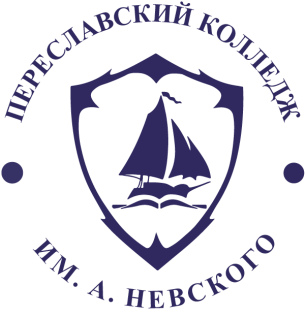 Министерство образования Ярославской областиГосударственное профессиональное образовательное учреждение Ярославской областиПереславский колледж им. А. Невского152025, Россия, Ярославская область,г. Переславль-Залесский, пос. Красный химик д.1 Телефон/факс: (48535) 3-20-75E-mail: college.pereslavl@yarregion.ru https://college-nevskogo.edu.yar.ru/Уважаемые коллеги!Приглашаем принять участие в областном конкурсе профессионального мастерства педагогических работников профессиональных образовательных организаций Ярославской области, функционально подчинённых министерству образования Ярославской области, осуществляющих подготовку по профессиям и специальностям укрупнённой группы 09.00.00 Информатика и вычислительная техника на базе государственного профессионального образовательного учреждения Ярославской области Переславского колледжа им. А. Невского, который состоится 28 февраля 2024 года по адресу: ул. Строителей, д.33 (на базе IT-cube)Заявки принимаются до 21 февраля 2024 года на электронный адрес: proftex2@pereslavl.ru       Областной конкурс проводится в соответствии с приказом министерства образования Ярославской области  от 27.12.2023 №278/01-04.         Организационный взнос – 750 рублей за одного участника. Организационный взнос необходимо перечислить до  26 февраля 2024 года на счет государственного профессионального образовательного учреждения Ярославской области Переславский колледж им. А. Невского.                                                                  Сметарасходов на проведение конкурса в расчете на 1 участникаБанковские реквизиты:Министерство финансов ЯО (ГПОУ ЯО Переславский колледж им. А. Невского л/с 903062226, 903062228)ИНН  7608000053КПП  760801001Единый казначейский счет 40102810245370000065 р/с 03224643780000007101Отделение Ярославль //УФК по Ярославской области г. ЯрославльБИК 017888102КБК 00000000000000000130 – доходы от платных услуг: образовательные услуги, курсовая подготовка, коммунальные платежи, общежитие, дополнительные образовательные услугиКБК 00000000000000000120 – доходы от собственностиОКТМО 78705000ОКПО 00208686ОГРН 1027601054909 Директор:Белова Елена Викторовна,  действует на основании УставаПо вопросам участия обращаться:(48535) 2-69-68 Стоян Андрей Владимирович,  заместитель директора по инновационной и производственной деятельности. Положение о проведении областного конкурса размещено на сайте ГПОУ ЯО Переславский колледж им. А. Невского:ГПОУ ЯО Переславский колледж им. А. Невского Областной Конкурс профессионального мастерства педагогических работников «Информатика и вычислительная техника» (yar.ru) №Наименование  расходовСумма(руб.)1.Организационные расходы (канц. расходы, накладные расходы)                                                                                                                                                                                                                                                                                               500,002.Питание участников 250,00Всего расходов750,00